V zgodovini našega taborjenja se že četrtič podajamo v ta konec Slovenije – Dovje pri Mojstrani, kjer je z razgledne poličke tabornega prostora zagotovo eden najlepših razgledov na Triglav in okoliške hribe.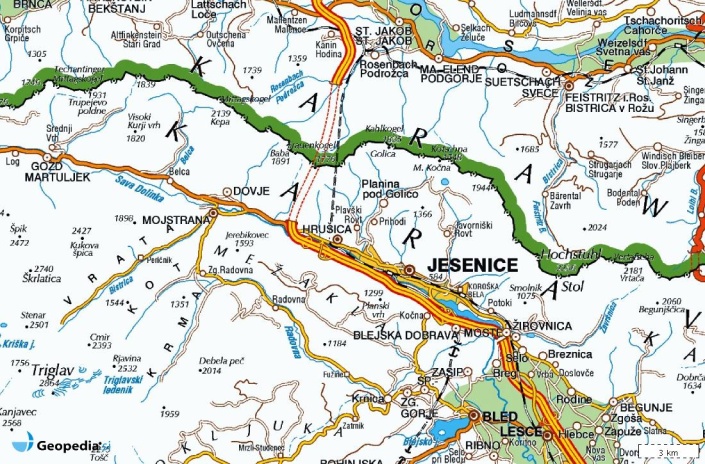 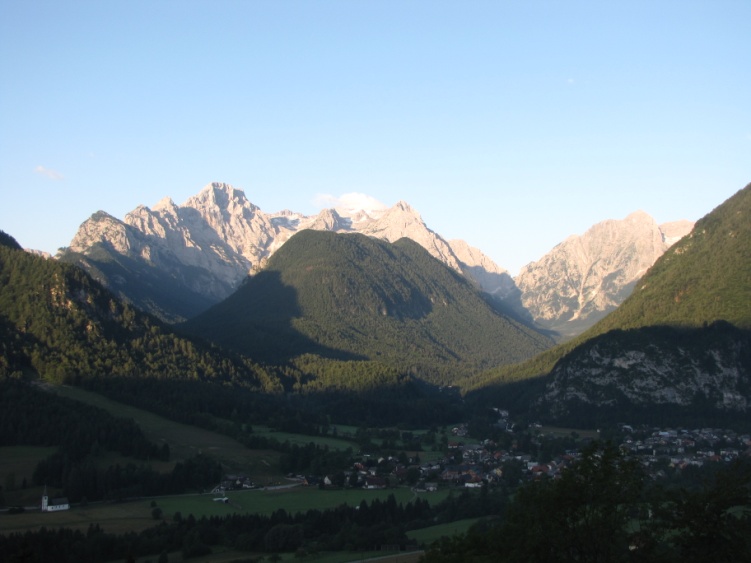 Udeleženci: starost nad 9 let, primerno zdravje, sposobnost hoje v gorah in dobra voljaVodstvo tabora: Nina Gradič Planko, Silvo Užmah, Manca Čujež, Nina Maček, Matic Iskra, mladinski voditelji Nuša Verdev, Patricija Palčnik, Tilen Cmok, Gašper Košak Pevec, Kristina Kaučič ter po dnevih Matej Planko in Boštjan RosensteinCena: 100 €  (možnost nižjega zneska ob uspešni prodaji svečk na Kresni noči ob Slivniškem jezeru)Način plačila: Ob prijavi je treba plačati 1. obrok – 25 €, ostali znesek je treba poravnati na dan odhoda v tabor ali pa s splošno položnico na transakcijski račun društva 060000921483615, namen: Tabor ime in priimek.Rok za prijavo: 10. junij 2013 (pri Nataši Čede)Informacije: pri vodji tabora Nini Gradič Planko (040 518 097; nina.gradic@gmail.com)na društvenem naslovu pdslivnicapricelju@gmail.compri Nataši Čede na šoli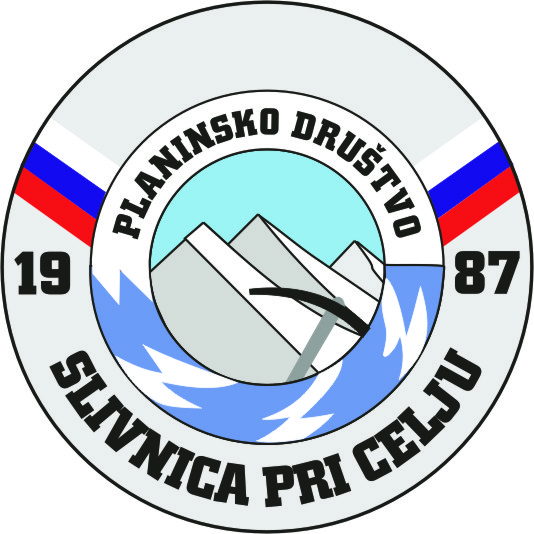 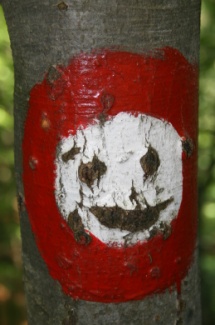 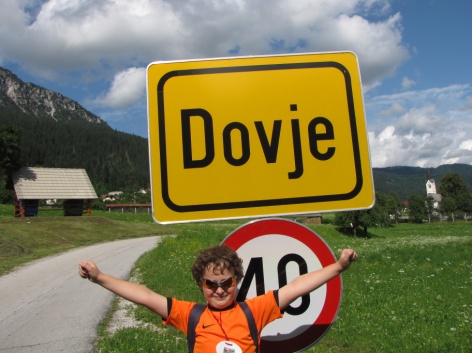 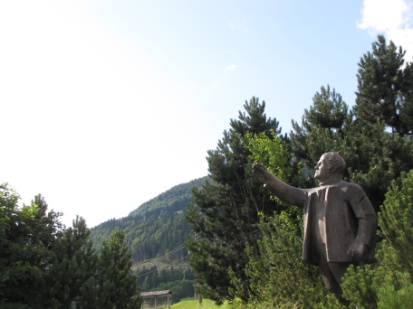 13.–20. julij 2013PRIJAVNICATabor mladih planincev Dovje 13.–20. julij 2013PD Slivnica pri CeljuIme in priimek: ………………………………………..Rojen(a): ……………………………………………….Naslov: …………………………………………………Razred: …………………………………………………E-naslov: ………………………………………………Telefon: ………………………………………………..Telefon staršev: ………………………………………Udeleženec nosi majico velikosti   10–12,   12–14,   14–16,   S,  M,  L,  XL, XXL   (Ustrezno številko obkroži.) Posebne potrebe udeleženca, ki bi jih vodstvo moralo vedeti (zdravstvene težave …): ………………………………………………………………………………………………………………………………………………………………………………………S podpisom starši potrjujemo, da je udeleženec zdravstveno (nima kronične bolezni, poškodbe ali podobno) in fizično (hoja 4–6 ur dnevno do višine 2500 m) sposoben za udeležbo na planinskem taboru. Prav tako pa potrjujemo, da se lahko fotografije otroka uporabijo pri izdelavi poročila o taboru, pripravi promocijskega materiala za naslednji tabor in javni predstavitvi dejavnosti.Podpis udeleženca: ……………………………………Podpis staršev: ………………………………………...Datum: …………………………………………………..Prijavnico oddajte učiteljici Nataši Čede do 10. junija.Kaj bomo v planinskem taboru počeli?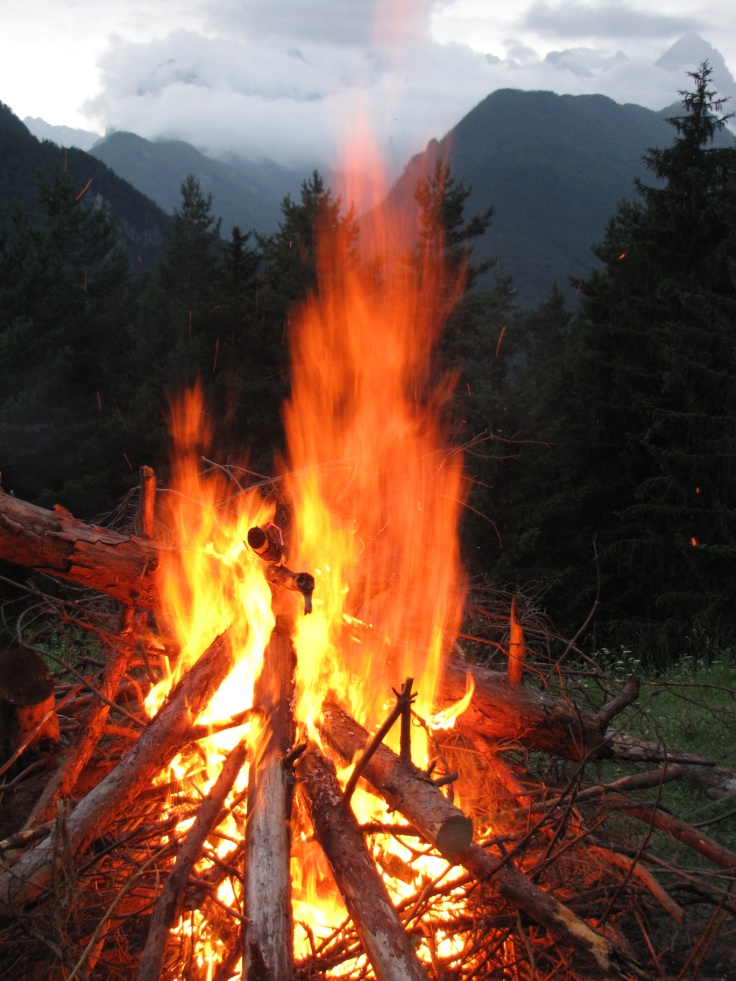 spali bomo v šotorihpodali se bomo na okoliške hribe, morda pa celo na našega očakapomerili se boste v orientacijipridobivali boste znanje iz planinske šoleplezali bomo v naravne plezališčudružili se boste ob družabnih igrah(če bo dovolj vroče, bodo prišle na vrsto vodne igre )pomerili se boste v športnih igrahplezali boste v naravnem plezališčuustvarjali boste v ustvarjalnih delavnicahdružili se bomo ob tabornem ognjuObvezna oprema: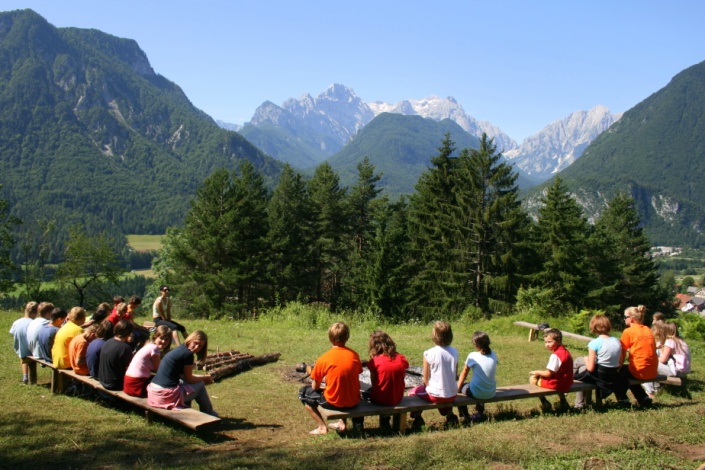 planinska izkaznica  oz. dnevnik mladega planinca s plačano članarinoPLANINSKA OPREMA: spalna vrečanahrbtnik za izletepotovalka za obleko v taboruplaninski čevlji (OBVEZNO!!!)planinske hlačevetrovka ali bundapohodne palice (ni obvezno)volnen puloverkapa, rokavicečutara oz. plastenka za pijačo na turipalerina DRUGA OBLAČILA IN OBUTEV:spodnje periloDRUGA OBLAČILA IN OBUTEV:spodnje perilodve trenirki (ena za spanje)dve trenirki (ena za spanje)rezervne hlačerezervne hlačerezervne nogavice  (kratke, dokolenke)rezervne nogavice  (kratke, dokolenke)rezervne majice ali srajcerezervne majice ali srajceškorenjčki (če je dež, pridejo še kako prav)škorenjčki (če je dež, pridejo še kako prav)športni copatišportni copatinatikačinatikačitelovadne hlače – kratketelovadne hlače – kratkekopalke, brisača za kopanjekopalke, brisača za kopanjeOSTALA OPREMA:OSTALA OPREMA:OSTALA OPREMA:žepna svetilka + rezervni vložek; pribor za osebno higienožepna svetilka + rezervni vložek; pribor za osebno higienožepna svetilka + rezervni vložek; pribor za osebno higienodežnik; žepni nož za namaze (pašteta, marmelada) na turidežnik; žepni nož za namaze (pašteta, marmelada) na turidežnik; žepni nož za namaze (pašteta, marmelada) na turivrečka za umazano perilo, beležka in svinčnik; sprej protivrečka za umazano perilo, beležka in svinčnik; sprej protivrečka za umazano perilo, beležka in svinčnik; sprej protikomarjem; krema za sončenje, obliži, družabne igre in komarjem; krema za sončenje, obliži, družabne igre in komarjem; krema za sončenje, obliži, družabne igre in športni rekvizitišportni rekvizitišportni rekvizitiDOKUMENTI:DOKUMENTI:DOKUMENTI:zdravstvena izkaznicazdravstvena izkaznicazdravstvena izkaznicatelefonska številka starševtelefonska številka starševtelefonska številka staršev